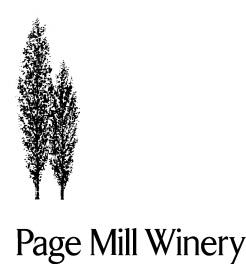     Charge to Card on file               Will Call with Credit Card   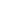 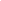     Will pay at time of pick up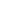 Ship to:     ________________________	________________________		Recipient Name			      Business name (if applicable)	     _______________________________	_____________________   ________	___________		Address					City		State	     ZIPEmail your order to Debbie@pagemillwinery.com   or Call 925.456.7676Page Mill Winery * 1960 So. Livermore Ave. Livermore, CA 94550*    www.pagemillwinery.comName:                          Phone:            Pick Up Date & Time:                   Name:                          Phone:            Pick Up Date & Time:                   Name:                          Phone:            Pick Up Date & Time:                   Name:                          Phone:            Pick Up Date & Time:                   QuantityVintageVintageWineWineWineUnit Price before discountLine TotalLine TotalLine Total20142014Blanc de BlancBlanc de BlancBlanc de Blanc75.0020192019Angela’s CuveeAngela’s CuveeAngela’s Cuvee22.0020192019Sauvignon Blanc, LivermoreSauvignon Blanc, LivermoreSauvignon Blanc, Livermore24.0020192019MuscatMuscatMuscat28.0020182018Chardonnay, LivermoreChardonnay, LivermoreChardonnay, Livermore24.0020172017Cabernet Sauvignon, LivermoreCabernet Sauvignon, LivermoreCabernet Sauvignon, Livermore38.0020172017LVVC BlendLVVC BlendLVVC Blend42.0020172017GPS, LivermoreGPS, LivermoreGPS, Livermore38.0020192019Estrella, LivermoreEstrella, LivermoreEstrella, Livermore30.00WINE  CLUB ONLY:WINE  CLUB ONLY:WINE  CLUB ONLY:20182018BarberaBarberaBarbera42.0020172017Cabernet FrancCabernet FrancCabernet Franc32.0020172017Syrah, TazettaSyrah, TazettaSyrah, Tazetta38.0020182018Chardonnay, ChandlerChardonnay, ChandlerChardonnay, Chandler28.0020162016Petite Sirah, Estate Petite Sirah, Estate Petite Sirah, Estate 50.00Wine SubtotalTo be completed by staffTo be completed by staffTo be completed by staffDiscountsSales TaxShippingTotal